Znak sprawy: DZP-271-166/22						Kraków, dnia 28 marca 2022r.Zamawiający:
Samodzielny Publiczny Zakład Opieki Zdrowotnej
Uniwersytecka Klinika Stomatologiczna w Krakowie,ul. Montelupich 4, 31-155 KrakówInformacja o wyborze oferty publikowana na stronie WWW Dotyczy: zamówienia publicznego realizowanego w trybie podstawowym bez przeprowadzenia negocjacji zgodnie z art. 275 pkt 1 ustawy z 11 września 2019 r. – Prawo zamówień publicznych (Dz.U. poz. 2019 z  późn. zm.) nt. „Sukcesywna dostawa testów, opakowań oraz materiałów eksploatacyjnych do sterylizacji, odpowiednio od jednej do dwóch części zamówienia”. Identyfikator postępowania (ID): 9854998c-cf28-401e-a67d-f0c53b8c1254, adres strony prowadzonego postępowania: https://miniportal.uzp.gov.pl/
Działając na podstawie art. 253 ust. 2 ustawy Pzp, zamawiający informuje, że dokonał wyboru oferty najkorzystniejszej. Jako ofertę najkorzystniejszą dla Części nr 1 uznano ofertę nr 1, złożoną przez Wykonawcę: AMED Biuro Techniczno – Handlowe, ul. Słowikowskiego 39, 05-090 Raszyn Ranking złożonych ofert Część nr 1:*Zamawiający wskazuje nazwę albo imię i nazwisko, siedzibę albo miejsce zamieszkania, jeżeli jest miejscem wykonywania działalności wykonawcy, którego ofertę wybrano, oraz nazwy albo imiona i nazwiska, siedziby albo miejsca zamieszkania, jeżeli są miejscami wykonywania działalności wykonawców, którzy złożyli ofertyJako ofertę najkorzystniejszą dla Części nr 2 uznano ofertę nr 1, złożoną przez Wykonawcę: AMED Biuro Techniczno – Handlowe, ul. Słowikowskiego 39, 05-090 RaszynRanking złożonych ofert Część nr 2:*Zamawiający wskazuje nazwę albo imię i nazwisko, siedzibę albo miejsce zamieszkania, jeżeli jest miejscem wykonywania działalności wykonawcy, którego ofertę wybrano, oraz nazwy albo imiona i nazwiska, siedziby albo miejsca zamieszkania, jeżeli są miejscami wykonywania działalności wykonawców, którzy złożyli ofertyDYREKTORUniwersyteckiej Kliniki Stomatologicznej w KrakowieMarek Szwarczyński………………………………………………………………………………Kierownik zamawiającego lub osoba upoważniona do podejmowania czynności w jego imieniu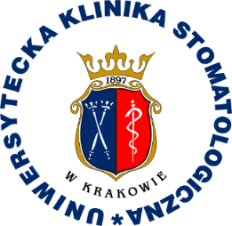 Uniwersytecka Klinika Stomatologicznaw Krakowie31-155 Kraków, ul. Montelupich 4tel. 012 424 54 24                  fax 012 424 54 90Numer ofertyWykonawca*Kryterium 1Cena/kosztWartość z oferty [brutto]Kryterium 1Cena oferty – waga 60%przyznana punktacjaKryterium 2Termin dostawyWartość 
z ofertyKryterium 2Termin dostawy – waga 40%przyznana punktacjaŁączna punktacja1AMED Biuro Techniczno - Handloweul. Słowikowskiego 39, 05-090 RaszynNIP 1130017531330 321,07 zł60,001-2 dniowy
termin dostawy40,00100,00Numer ofertyWykonawca*Kryterium 1Cena/kosztWartość z oferty [brutto]Kryterium 1Cena oferty – waga 60%przyznana punktacjaKryterium 2Termin dostawyWartość z ofertyKryterium 2Termin dostawy – waga 40%przyznana punktacjaŁączna punktacja1AMED Biuro Techniczno - Handloweul. Słowikowskiego 39, 05-090 RaszynNIP 113001753132 954,54 zł60,001-2 dniowy termin dostawy40,00100,00